Name:_______________________________Date: 5/21/18-5/25/18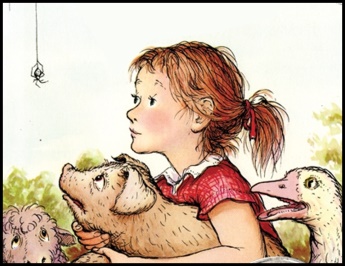 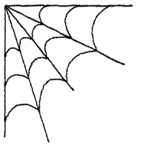 Chapter 14-17Directions: Pick an activity from the list below every night. ONE for vocabulary and ONE for Spelling. Activities will be checked on a DAILY basis. Work must be labeled (vocabulary/spelling and the date) I will not accept late work!Activities: Vocabulary:Anxiety: Fear or nervousness about what might happen.Versatile:  Able to do many different kinds of things.Modest: Having a limited and not too high opinion of yourself or abilities. Inconvenient: Not suited to a person’s comfort of ease. Lacerated: Tear or make deep cuts in skin.Monotonous: Dull tone or pitch.Forsake: to abandon or give up. Incessant: Continuing something unpleasant without a pause or interruption. Ascended: Go up or climb.Brimming: To fill something so completely as almost to spill out. TEST: 5/25/18Spelling:Spelling:FriendshipFriendshipCricketsSpinningSummerYearUncleCrowdsEggsUnderstandHappyHappyFairButtermilkAttentionDirtyBecauseBecauseTEST: 5/25/18TEST: 5/25/18Monday:TuesdayWednesdayThursdayVocabulary:Write sentences with vocabulary words.Pick 5 of your vocabulary words and rewrite their definitions in your own words.  Create an illustration for each vocabulary word. Write a synonym and antonym for each vocabulary word.  Spelling:Write spelling words 3 times eachWrite spelling words in silly writing. Create a ladder with your spelling words. Put spelling words in alphabetical order.